П О С Т А Н О В Л Е Н И Е(суженое заседание)_________________                                                                                           №___________с. ЗавьяловоО создании сил гражданской обороны муниципального образования «Муниципальный округ Завьяловский район Удмуртской Республики» и поддержании их в готовности к действиямВ соответствии с Федеральным законом от 12.02.1998 № 28-ФЗ «О гражданской обороне», постановлением Правительства Российской Федерации от 26.11.2007 № 804 «Об утверждении Положения о гражданской обороне в Российской Федерации», постановлением Правительства Удмуртской Республики от 19.11.2018 № 480 «О силах гражданской обороны Удмуртской Республики», и в целях осуществления мер по поддержанию в постоянной готовности к применению по предназначению сил и средств гражданской обороны, обеспечению мероприятий и действий по защите населения от опасностей, возникающих при военных конфликтах или вследствие этих конфликтов, а также при чрезвычайных ситуациях природного и техногенного характера», руководствуясь Уставом муниципального образования «Муниципальный округ Завьяловский район Удмуртской Республики»ПОСТАНОВЛЯЮ:1. Утвердить:Положение о силах гражданской обороны муниципального образования «Муниципальный округ Завьяловский район Удмуртской Республики», необходимых для решения вопросов местного значения (приложение № 1);Перечень сил гражданской обороны создаваемых в муниципальном образовании «Муниципальный округ Завьяловский район Удмуртской Республики»                       (приложение № 2).2. Рекомендовать руководителям организаций независимо от организационно-правовой формы организовать создание, подготовку и поддержание в состоянии постоянной готовности сил гражданской обороны в соответствии с Положением о силах гражданской обороны муниципального образования «Муниципальный округ Завьяловский район Удмуртской Республики». 3. Контроль за исполнением постановления оставляю за собой.Глава муниципального образования                                                                  К.Н. РусиновПОЛОЖЕНИЕо создании сил гражданской обороны муниципального образования «Муниципальный округ Завьяловский район Удмуртской Республики», необходимых для решения вопросов местного значения1. Общие положенияНастоящее Положение о силах гражданской обороны муниципального образования «Муниципальный округ Завьяловский район Удмуртской Республики» (далее - Положение) разработано в соответствии с Федеральным законом                           от 12.02.1998 № 28-ФЗ «О гражданской обороне», постановлением Правительства Российской Федерации от 26.11.2007 № 804 «Об утверждении Положения                                    о гражданской обороне в Российской Федерации», постановлением Правительства Удмуртской Республики от 19.11.2018 № 480 «О силах гражданской обороны Удмуртской Республики» и определяет основы создания, поддержания в готовности и применения сил гражданской обороны на территории муниципального образования «Муниципальный округ Завьяловский район Удмуртской Республики».1.1. Силы гражданской обороны муниципального образования«Муниципальный округ Завьяловский район Удмуртской Республики»1.1.1. К силам гражданской обороны муниципального образования «Муниципальный округ Завьяловский район Удмуртской Республики» относятся:а) нештатные аварийно-спасательные формирования;б) нештатные формирования по обеспечению выполнения мероприятий по гражданской обороне;в) спасательные службы.1.1.2. Аварийно-спасательные формирования муниципального образования создаются:на нештатной основе (нештатные аварийно-спасательные формирования);на общественных началах (общественные аварийно-спасательные формирования).Нештатные аварийно-спасательные формированияНештатные аварийно-спасательные формирования создаются организациями, эксплуатирующими опасные производственные объекты I и II классов опасности, особо радиационно опасные и ядерно-опасные производства и объекты, гидротехнические сооружения чрезвычайно высокой опасности и гидротехнические сооружения высокой опасности, а также организациями, эксплуатирующими опасные производственные объекты III класса опасности, отнесенными в установленном порядке к категориям по гражданской обороне. Организации создают нештатные аварийно-спасательные формирования из числа своих работников, поддерживают их в состоянии готовности в соответствии с Федеральным законом от 12.02.1998 № 28-ФЗ «О гражданской обороне» и Порядком создания нештатных аварийно-спасательные формирований, утвержденным приказом МЧС России от 23.12.2005 года № 999. Органы местного самоуправления могут создавать, содержать и организовывать деятельность нештатных аварийно-спасательных формирований для выполнения мероприятий на своих территориях в соответствии с планом гражданской обороны и защиты населения, планами предупреждения и ликвидации чрезвычайных ситуаций.Органы местного самоуправления на соответствующих территориях вправе:определять организации, находящиеся в сфере их ведения, которые создают нештатные аварийно-спасательные формирования;организовывать создание, подготовку и оснащение нештатных аварийно-спасательных формирований;вести реестры организаций, создающих нештатные аварийно-спасательные формирования, и осуществлять их учёт;организовывать планирование применения нештатных аварийно-спасательных формирований. Общественные аварийно-спасательные формирования	Общественные аварийно-спасательные формирования создаются общественными объединениями, уставной задачей которых является участие в проведении работ по ликвидации чрезвычайных ситуаций.Нештатные формирования по обеспечению выполнения мероприятий по гражданской оборонеНештатные формирования по обеспечению выполнения мероприятий по гражданской обороне представляют из себя формирования, создаваемые организациями из числа своих работников в целях участия в обеспечении выполнения мероприятий по гражданской обороне и проведения не связанных с угрозой жизни и здоровью людей неотложных работ при ликвидации чрезвычайных ситуаций.Орган местного самоуправления может создавать, содержать и организовывать деятельность нештатных формирований по обеспечению выполнения мероприятий по гражданской обороне на своей территории в соответствии с планом гражданской обороны и защиты населения, планом действий по предупреждению и ликвидации чрезвычайных ситуаций.Орган местного самоуправления в отношении организаций, находящихся в их ведении:определяет организации, создающие нештатные формирования по обеспечению выполнения мероприятий по гражданской обороне;организует поддержание в состоянии готовности нештатных формирований по обеспечению выполнения мероприятий по гражданской обороне;организует подготовку и обучение личного состава нештатных формирований по обеспечению выполнения мероприятий по гражданской обороне;создает и содержит запасы материально-технических, продовольственных, медицинских и иных средств для обеспечения нештатных формирований по обеспечению выполнения мероприятий по гражданской обороне.Организации:создают и поддерживают в состоянии готовности нештатные формирования по обеспечению выполнения мероприятий по гражданской обороне;осуществляют обучение личного состава нештатных формирований по обеспечению выполнения мероприятий по гражданской обороне;создают и содержат запасы материально-технических, продовольственных, медицинских и иных средств для обеспечения нештатных формирований по обеспечению выполнения мероприятий по гражданской обороне.Нештатные формирования по обеспечению выполнения мероприятий по гражданской обороне создаются в соответствии с Типовым порядком создания нештатных формирований по обеспечению выполнения мероприятий по гражданской обороне, утвержденным приказом МЧС России от 18.12.2014 года № 701.Спасательные службыСпасательные службы создаются по решению органа местного самоуправления и организаций на основании расчета объема и характера задач, выполняемых в соответствии с планами гражданской обороны и защиты населения.Организация и порядок деятельности спасательных служб определяются создающими их органами и организациями в соответствующих положениях о спасательных службах.Перечень спасательных служб (по предназначению) в зависимости от возможности их создания, оснащения специальной техникой, оборудованием, снаряжением, инструментами, материалами и т.д. для конкретной территории и местных условий может быть следующим: медицинская; инженерная; коммунальная; противопожарная; охраны общественного порядка; защиты животных и растений; оповещения и связи; защиты культурных ценностей; автотранспортная; торговли и питания;и другие.2. Основные задачи сил гражданской обороны2.1. Основными задачами сил гражданской обороны муниципального образования «Муниципальный округ Завьяловский район Удмуртской Республики» являются:2.1.1. Для нештатных аварийно-спасательных формирований:проведение аварийно-спасательных и других неотложных работ в случае возникновения опасностей для населения при военных конфликтах или вследствие этих конфликтов, а также при чрезвычайных ситуациях природного и техногенного характера;поддержание нештатных аварийно-спасательных формирований в постоянной готовности к выдвижению в зоны чрезвычайных ситуаций и проведению работ по ликвидации чрезвычайных ситуаций;контроль за готовностью обслуживаемых объектов и территорий к проведению на них работ по ликвидации чрезвычайных ситуаций;ликвидация чрезвычайных ситуаций на обслуживаемых объектах или территориях.Кроме того, в соответствии с законодательством Российской Федерации на аварийно-спасательные службы, нештатные аварийно-спасательные формирования могут возлагаться задачи по:участию в разработке планов предупреждения и ликвидации чрезвычайных ситуаций на обслуживаемых объектах и территориях, планов взаимодействия при ликвидации чрезвычайных ситуаций на других объектах и территориях;участие в подготовке решений по созданию, размещению, определению номенклатурного состава и объемов резервов материальных ресурсов для ликвидации чрезвычайных ситуаций;пропаганде знаний в области защиты населения и территорий от чрезвычайных ситуаций, участию в подготовке населения и работников организаций к действиям в условиях чрезвычайных ситуаций;участию в разработке нормативных документов по вопросам организации и проведения аварийно-спасательных и неотложных работ;выработке предложений органам государственной власти по вопросам правового и технического обеспечения аварийно-спасательных формирований, социальной защиты спасателей и других работников аварийно-спасательных формирований.2.1.2. Для нештатных формирований по обеспечению выполнения мероприятий по гражданской обороне:санитарная обработка населения, специальная обработка техники, зданий и обеззараживание территорий;участие в восстановлении функционирования объектов жизнеобеспечения населения;ремонт и восстановление поврежденных защитных сооружений;обеспечение мероприятий по гражданской обороне по вопросам восстановления и поддержания порядка, связи и оповещения, защиты животных и растений, медицинского, автотранспортного обеспечения.2.1.3. Для спасательных служб:выполнение специальных действий в области гражданской обороны:оповещение населения об опасностях, возникающих при военных конфликтах или вследствие этих конфликтов, а также при чрезвычайных ситуациях природного и техногенного характера;обеспечение выдачи населению средств индивидуальной защиты;обслуживание защитных сооружений;проведение мероприятий по световой маскировке и другим видам маскировки;обеспечение проведения аварийно-спасательных и других неотложных работ в случае возникновения опасностей для населения при военных конфликтах или вследствие этих конфликтов, а также при чрезвычайных ситуациях природного и техногенного характера;первоочередное жизнеобеспечение населения, пострадавшего при военных конфликтах или вследствие этих конфликтов, а также при чрезвычайных ситуациях природного и техногенного характера;борьба с пожарами, возникшими при военных конфликтах или вследствие этих конфликтов;обнаружение и обозначение районов, подвергшихся радиоактивному, химическому, биологическому или иному заражению;санитарная обработка населения, обеззараживание зданий и сооружений, специальная обработка техники и территорий;восстановление и поддержание порядка в районах, пострадавших при военных конфликтах или вследствие этих конфликтов, а также при чрезвычайных ситуациях природного и техногенного характера;срочное восстановление функционирования необходимых коммунальных служб в военное время;срочное захоронение трупов в военное время;иные специальные действия в целях выполнения основных задач в области гражданской обороны.3. Порядок создания сил гражданской обороны3.1. Силы гражданской обороны муниципального образования «Муниципальный округ Завьяловский район Удмуртской Республики» создаются органами местного самоуправления и организациями в соответствии с законодательством Российской Федерации.Оснащение формирований осуществляется в соответствии с нормами оснащения (табелизации) формирований специальной техникой, оборудованием, снаряжением, инструментами и материалами, утверждаемые руководителями, их создающими, в соответствии с Порядком создания нештатных аварийно-спасательных формирований, утвержденным приказом МЧС России от 23.12.2005 года № 999, Типовым порядком создания нештатных формирований по обеспечению выполнения мероприятий по гражданской обороне, утвержденным приказом МЧС России от 18.12.2014 года № 701, и с учетом методических рекомендаций по созданию, подготовке, оснащению и применению сил гражданской обороны.Функции, полномочия и порядок функционирования сил гражданской обороны муниципального образования «Муниципальный округ Завьяловский район Удмуртской Республики» определяются положением о них.3.2. Орган местного самоуправления: муниципальное образование «Муниципальный округ Завьяловский район Удмуртской Республики» может создавать, содержать и организовывать деятельность нештатных аварийно-спасательных формирований и нештатных формирований по обеспечению выполнения мероприятий по гражданской обороне для выполнения мероприятий на соответствующих территориях в соответствии с планами гражданской обороны и защиты населения, планами по предупреждению и ликвидации чрезвычайных ситуаций.4. Применение сил гражданской обороны4.1. Применение сил гражданской обороны заключается в их привлечении к проведению аварийно-спасательных и других неотложных работ при ликвидации чрезвычайных ситуаций, в том числе возникших вследствие вооруженных конфликтов, и проведению мероприятий по гражданской обороне.4.1.1. Проведение аварийно-спасательных и других неотложных работ в зоне чрезвычайной ситуации (зоне поражения) осуществляется в три этапа:первый этап – проведение экстренных мероприятий по защите населения, спасению пострадавших и подготовка группировки сил и средств к проведению работ по ликвидации чрезвычайной ситуации;второй этап – проведение аварийно-спасательных и других неотложных работ группировкой сил и средств аварийно-спасательных формирований и спасательных служб;третий этап – завершение аварийно-спасательных и других неотложных работ, вывод группировки сил аварийно-спасательных формирований и спасательных служб, проведение мероприятий по первоочередному жизнеобеспечению населения.4.1.2. Содержание аварийно-спасательных работ включает в себя:ведение разведки маршрутов выдвижения формирований и участков (объектов) работ;локализация и тушение пожаров на участках (объектах) работ и путях выдвижения к ним;розыск пораженных, извлечение их из поврежденных и горящих зданий, завалов, загазованных, затопленных и задымленных помещений;вскрытие разрушенных, поврежденных и заваленных защитных сооружений и спасение находящихся в них людей;подача воздуха в заваленные защитные сооружения;оказание первой помощи пораженным и эвакуация их в медицинские организации;вывод (вывоз) населения из опасных мест в безопасные районы;санитарная обработка населения, обеззараживание зданий и сооружений, специальная обработка техники и территорий.4.1.3. Другими неотложными работами при ликвидации чрезвычайных ситуаций является деятельность по всестороннему обеспечению аварийно-спасательных работ, оказанию населению, пострадавшему в чрезвычайных ситуациях, медицинской и других видов помощи, созданию условий, минимально необходимых для сохранения жизни и здоровья людей, поддержания их работоспособности.Содержание других неотложных работ включает в себя:прокладку колонных путей и устройство проездов (проходов) в завалах и зонах заражения;локализацию аварий на газовых, энергетических водопроводных, канализационных и технологических сетях в целях создания условий для проведения спасательных работ;укрепление или обрушение конструкций зданий и сооружений, угрожающих обвалом и препятствующих безопасному проведению аварийно-спасательных работ;ремонт и восстановление поврежденных и разрушенных линий связи и коммунально-энергетических сетей в целях обеспечения спасательных работ;обнаружение, обезвреживание и уничтожение невзорвавшихся боеприпасов в обычном снаряжении и других взрывоопасных предметов;ремонт и восстановление поврежденных защитных сооружений гражданской обороны.4.2. Планирование применения сил гражданской обороны осуществляется заблаговременно, на этапе их создания. Результаты планирования применения сил гражданской обороны отражаются в планах гражданской обороны и защиты населения.5. Поддержание в готовности сил гражданской обороны5.1. Подготовка и обучение личного состава сил гражданской обороны муниципального образования «Муниципальный округ Завьяловский район Удмуртской Республики» осуществляется в соответствии с законодательными и иными нормативными правовыми актами Российской Федерации, организационно-методическими указаниями МЧС России по подготовке органов управления, сил гражданской обороны и единой государственной системы предупреждения и ликвидации чрезвычайных ситуаций, а также по подготовке населения Российской Федерации в области гражданской обороны, защиты от чрезвычайных ситуаций, обеспечения пожарной безопасности и безопасности людей на водных объектах, документами организаций, создающих силы гражданской обороны.5.2. Поддержание в постоянной готовности сил гражданской обороны муниципального образования «Муниципальный округ Завьяловский район Удмуртской Республики» обеспечивается:поддержанием профессиональной подготовки личного состава подразделений (формирований) на уровне, обеспечивающим выполнение задач, установленных разделом 2 настоящего Положения;поддержанием в исправном состоянии специальных техники, оборудования, снаряжения, инструментов и материалов;планированием и проведением занятий и мероприятий оперативной подготовки (тренировок, учений).5.3. Контроль за уровнем готовности сил гражданской обороны муниципального образования «Муниципальный округ Завьяловский район Удмуртской Республики» осуществляется органом, специально уполномоченным решать задачи гражданской обороны и задачи по предупреждению и ликвидации чрезвычайных ситуаций муниципального образования «Муниципальный округ Завьяловский район Удмуртской Республики» в ходе плановых мероприятий по проверке готовности и мероприятий оперативной подготовки в соответствии с планом основных мероприятий муниципального образования «Муниципальный округ Завьяловский район Удмуртской Республики» в области гражданской обороны, предупреждения и ликвидации чрезвычайных ситуаций, обеспечения пожарной безопасности и безопасности людей на водных объектах, а также организационно-методическими указаниями МЧС России по подготовке органов управления, сил гражданской обороны и единой государственной системы предупреждения и ликвидации чрезвычайных ситуаций.6. Обеспечение деятельности сил гражданской обороны6.1. Финансирование мероприятий по созданию, подготовке, оснащению и применению сил гражданской обороны осуществляется за счет финансовых средств организаций, их создающих, с учетом положений статьи 18 Федерального закона от 12.02.1998 года № 28-ФЗ «О гражданской обороне».6.2. Накопление, хранение и использование материально-технических,  продовольственных, медицинских и иных средств, предназначенных для оснащения сил гражданской обороны муниципального образования «Муниципальный округ Завьяловский район Удмуртской Республики», а также материально-техническое обеспечение мероприятий по созданию, подготовке, оснащению и применению сил гражданской обороны муниципального образования «Муниципальный округ Завьяловский район Удмуртской Республики» осуществляется в порядке, установленном Федеральным законом от 12.02.1998 года № 28-ФЗ «О гражданской обороне» и от 27.04.2000 года № 379 «О накоплении, хранении и использовании в целях гражданской обороны запасов материально-технических, продовольственных, медицинских и иных средств»._______________________________________ПЕРЕЧЕНЬсил гражданской обороны создаваемых в муниципальном образовании «Муниципальный округ Завьяловский район Удмуртской Республики» 1. Спасательные службы.2. Нештатные формирования по обеспечению выполнения мероприятий по гражданской обороне.3. Нештатные аварийно-спасательные формирования.________________________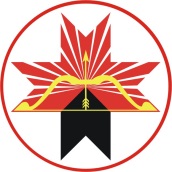 ГЛАВАМУНИЦИПАЛЬНОГО ОБРАЗОВАНИЯ«МУНИЦИПАЛЬНЫЙ ОКРУГ ЗАВЬЯЛОВСКИЙ РАЙОНУДМУРТСКОЙ РЕСПУБЛИКИ»«УДМУРТ ЭЛЬКУНЫСЬДЭРИ ЁРОСМУНИЦИПАЛ ОКРУГ»МУНИЦИПАЛ  КЫЛДЫТЭТЛЭН ТӦРОЕЗПриложение № 1к постановлению Главымуниципального образования «Муниципальный округЗавьяловский районУдмуртской Республики»от_______________№_________Приложение № 2к постановлению Главымуниципального образования «Муниципальный округЗавьяловский районУдмуртской Республики»от_______________№_________